E-mail:  supervisor@greentownship.org ()  -  PH: 231/796-6201    To:	Whom It May ConcernFrom:	James Chapman, Township SupervisorDate:	March 8, 2020Ref: 	Window Replacement BidsGreen Charter Township is seeking bids for the replacement of windows in the offices at the Green Charter Township Hall, 21431 Northland Drive Paris, MI.  Work can be planned for early this summer.Specs:6 windows – measuring approximately 4 windows @ 96X47 and 2 @ 48X47Windows to be double pane energy efficient.  Windows to be single hung style.Bids must be submitted by April 30, 2020.  Bids will be reviewed at the May 12, 2020 Board MeetingBids may be submitted online to supervisor@greentownship.org, by fax to 231-796-4718, or sent/brought to Green Township Hall 21431 Northland Dr. P.O. Box 233 Paris, Mi 49338Bidders shall provide Green Charter Township with Proof of Employer’s Liability Insurance Coverage to include Workman’s Comp.  Bids will be reviewed on a “Best Value” basis.  The Board reserves the right to reject any or all bids.Respectfully,James M Chapman, SupervisorGreen Charter Township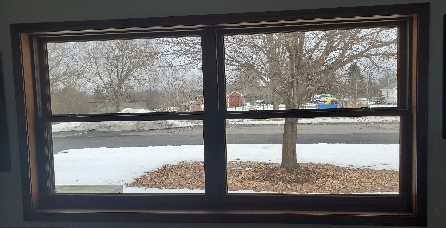 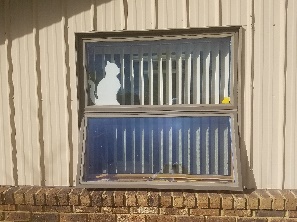 